新北市 文山 國民中學 111 學年度 八、九 年級第 1 學期校訂課程計畫  設計者：＿魏秀芬＿＿＿一、課程類別：    1.□統整性主題/專題/議題探究課程：                              2.□社團活動與技藝課程：                              □    3.■特殊需求領域課程：   學習策略                             4.□其他類課程：＿＿＿＿             ＿＿＿＿＿＿＿                      二、學習節數：每週( 1 )節，實施( 21 )週，共( 21 )節。  三、課程內涵：四、課程架構：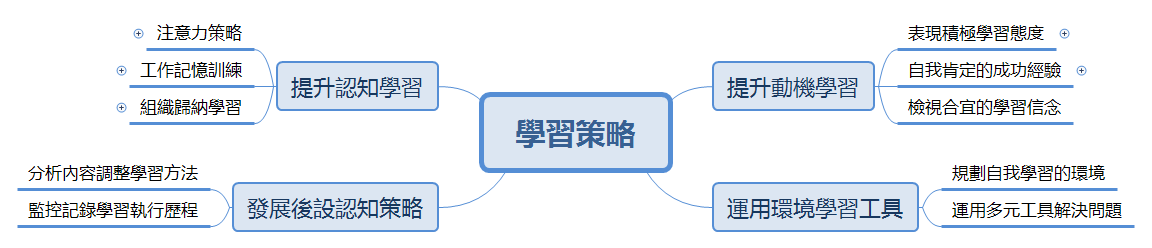 五、本學期達成之學生圖像素養指標：(打V處為本課程計畫達成之素養指標)六、素養導向教學規劃：六、本課程是否有校外人士協助教學■否，全學年都沒有(以下免填)□有，部分班級，實施的班級為：___________□有，全學年實施*上述欄位皆與校外人士協助教學與活動之申請表一致總綱核心素養學習目標■ A1身心素質與自我精進■ A2系統思考與解決問題■ A3規劃執行與創新應變■ B1符號運用與溝通表達■ B2科技資訊與媒體素養□ B3藝術涵養與美感素養□ C1道德實踐與公民意識■ C2人際關係與團隊合作□ C3多元文化與國際理解1.能透過選擇、分析與運用，發展良好的學習知能與態度，並展現自我潛能、自我價值及積極實踐。2.能透過推理批判的系統思考，發展理解情境能力，獨立思考與分析的知能，運用策略解決生活議題。3.能運用規劃及執行力，發展善用資源以擬定計畫，主動執行能力，並養成主動學習與創新求變的素養。4.能透過策略發展各類符號表情達意的素養，能以同理心與人溝通互動，並理解數理美學等基本概念。5.能透過科技、資訊與媒體運用能力，增進學習的素養，並察覺、思辨人與資訊、媒體之間的互動關係。6.能透過溝通協調策略發展利他與合群的知能與態度，並培育相互合作及與人和諧互動的素養。圖像向度素養指標素養指標素養指標素養指標陽光正向健康正向正向健康健康陽光正向健康1.關懷尊重V1.身心平衡V陽光正向健康2.正面思考V2.快樂生活V飛鷹宏觀卓越宏觀宏觀卓越卓越飛鷹宏觀卓越1.溝通表達V1.靈活創新V飛鷹宏觀卓越2.放眼國際2.追求榮譽碧水適性學習適性適性學習學習碧水適性學習1.欣賞接納V1.終身學習V碧水適性學習2.適性揚才V2.活學活用V獅子 領導勇敢領導領導勇敢勇敢獅子 領導勇敢1.解決問題V1.自信創新V獅子 領導勇敢2.獨立思考V2.勇於承擔V教學期程學習重點學習重點單元/主題名稱與活動內容節數教學資源/學習策略評量方式融入議題備註教學期程學習表現學習內容單元/主題名稱與活動內容節數教學資源/學習策略評量方式融入議題備註第一週8/29~9/2至第二週9/5~9/9提升認知學習-特學 1特學1-Ⅳ-1 根據環境或學習訊息轉換注意力及調整專注時間。 特學1-Ⅳ-3 重新組織及歸納學習內容。特學1-Ⅳ-5 依據學習內容聯想並延伸相關知識。認知策略-特學 A特學A-Ⅳ-1 多元的學習環境或訊息。 特學A-Ⅳ-2 多元的記憶和組織方法。特學A-Ⅳ-4 學習內容的延伸聯想。【單元一】分類與歸納活動一 蔬菜與水果分類1.專注力及動作訓練。2.主題學習活動內容。  認識表格、心智圖、樹狀圖等  歸納法介紹。3歸納學習的重點。活動二 點心分類與歸納1.提供學習任務-結合食譜、影片2.食品對照分析(1)示範學習(2)解決問題(3)實作練習(4)歸納法分享2小時教學資源教學教材、學習單自編教材學習策略專注力策略動作訓練考試策略1.口頭回答2.觀察記錄3.參與態度資訊科技生涯規劃8/29開學第三週9/12~9/16至第四週9/19~9/23提升認知學習-特學 1特學1-Ⅳ-1 根據環境或學習訊息轉換注意力及調整專注時間。特學1-Ⅳ-2 運用多元的記憶方法增進對學習內容的精熟度。認知策略-特學 A特學A-Ⅳ-1 多元的學習環境或訊息。特學A-Ⅳ-2 多元的記憶和組織方法。【單元二】處理訊息活動一 基礎結構概念1.專注力及工作記憶訓練。2.運用學習策略選擇，正確作  答-刪除法。3.特定學習項目(1)記憶背誦4個-6個項度。(2)說明操作的操作流程。4.建立基礎結構概念-  列舉、順序、因果。活動二 理解訊息1. 建立基礎結構概念-  因果、比較、關係。2.認識常用的組織圖表(1)階層圖構圖分析(2)理解比較關係訊息(3)實作練習(4)比較法分享2小時教學資源教學教材、學習單自編教材學習策略專注力策略動作訓練組織策略1.口頭回答2.觀察記錄3.參與態度資訊科技生涯規劃閱讀素養第五週9/26~9/30至第六週10/3~10/7提升認知學習-特學 1特學1-Ⅳ-1 根據環境或學習訊息轉換注意力及調整專注時間。特學1-Ⅳ-2 運用多元的記憶方法增進對學習內容的精熟度。特學1-Ⅳ-3 重新組織及歸納學習內容。認知策略-特學 A特學A-Ⅳ-1 多元的學習環境或訊息。特學A-Ⅳ-2 多元的記憶和組織方法。【單元三】組織大集合活動一 序列概念1.注意力及工作記憶訓練。2.組織力及邏輯順序概念。3.特定學習項目-記憶策略(1)記憶背誦6個-8個項度。(2)特定職業工作內容準備。(3)說明操作的操作流程。(4) 螺絲組-初級，大小螺絲依   序組裝。活動二 順序與組合1.組織力及邏輯順序概念。2.示範與實作練習-組織策略(1)條列式(2)順序式(3)分析式2小時教學資源教學教具、學習單自編教材學習策略專注力策略組織策略動作訓練考試策略1.口頭回答2.實作觀察3.參與態度生涯規劃閱讀素養第七週10/10~10/14至第八週10/17~10/21提升認知學習-特學 1特學1-Ⅳ-3 重新組織及歸納學習內容。提升動機與態度-特學 2特學2-Ⅳ-1 表現積極的學習態度。運用環境與學習工具-特學 3特學3-Ⅳ-2 運用多元工具解決學習問題。認知策略-特學 A特學A-Ⅳ-2 多元的記憶和組織方法。態度與動機策略-特學 B特學B-Ⅳ-1 積極的學習態度。環境調整和學習工具運用策略-特學 C特學C-Ⅳ-2 解決學習問題的多元工具。【單元四】組織材料1活動一 分類分析1.專注力及工作記憶訓練。2.組織及邏輯順序練習，透過  操作組合學習內容。3.特定學習項目-分類、歸納(1)示範學習(2)概念分析(3)解決問題活動二 歸納分析1.介紹信封郵遞區域2.學習內容：訂購單分類與組合。(1)示範與實作(2)信封郵遞區域及序號編排。(3)運用不同工具的操作學習活   動，進行盒子組裝與分解。2小時教學資源教學教材、教具自編教材學習策略專注力策略工作記憶訓練組織策略1.口頭回答2.實作觀察3.參與態度資訊科技生涯規劃10/10~10/14(段考週)線上教學10/10國慶日放假第九週10/24~10/28至第十週10/31~11/4提升認知學習-特學 1特學1-Ⅳ-1 根據環境或學習訊息轉換注意力及調整專注時間。特學1-Ⅳ-2 運用多元的記憶方法增進對學習內容的精熟度。特學1-Ⅳ-3 重新組織及歸納學習內容。運用環境與學習工具-特學 3特學3-Ⅳ-2 運用多元工具解決學習問題。認知策略-特學 A特學A-Ⅳ-1 多元的學習環境或訊息。特學A-Ⅳ-2 多元的記憶和組織方法。特學A-Ⅳ-4 學習內容的延伸聯想。
環境調整和學習工具運用策略-特學 C
特學C-Ⅳ-2 解決學習問題的多元工具。【單元五】組織材料2活動一 心智圖組織概念1.注意力及工作記憶訓練。2.建構心智圖的組織概念。3.依功能性評估單運用學習策  略選擇答案。4.專注聽完成並能口頭回應，以  及進行選擇題練習5簡答題的對應法練習。活動二 歸納分析1.學習內容建構為有邏輯順序的  階層概念。2. 示範與與實作練習-色塊組-初級，大小色塊、顏   色依序漸層組合。(2) 螺絲組-初級，大小螺絲依   序組裝。 3.運用多元工具解決學習問題。2小時教學資源教學教具、學習單自編教材學習策略專注力策略組織策略動作訓練考試策略1.口頭回答2.實作觀察3.參與態度生涯規劃閱讀素養第十一週11/7~11/11至第十二週11/14~11/18提升動機與態度-特學 2特學2-Ⅳ-1 表現積極的學習態度。特學2-Ⅳ-2 自我肯定成功的學習經驗。發展後設認知策略-特學4特學4-Ⅳ-2 分析學習內容並調整學習方法。態度與動機策略-特學 B
特學B-Ⅳ-1 積極的學習態度。特學B-Ⅳ-2 成功的學習經驗後設認知策略-特學 D特學D-Ⅳ-2 學習計畫的分析和調整方式。【單元六】我的學習信念活動一 分析學習歷程1.瞭解自己的學習歷程。2.運用動機策略及態度策略。3.分析適合自己的表現的方式。4.認識某項學習工作內容。5.說明工作流程及工作條件。活動二 動機及態度1.複習某項學習工作內容。2.調整適合自己的學習方法。3.分析學習內容，發現錯誤，  能自行修正，自我肯定成功  的學習經驗。4.能進行檢查和調整作法。2小時教學資源教學PPT、學習單自編教材學習策略動機策略態度策略1.口頭回答2.實作觀察3.參與態度資訊科技生涯規劃第十三週11/21~11/25至 第十四週11/28~12/2提升認知學習-特學 1特學1-Ⅳ-5 依據學習內容聯想並延伸相關知識。提升動機與態度-特學 2
特學2-Ⅳ-1 表現積極的學習態度。特學2-Ⅳ-3 檢視並建立合宜的學習信念。發展後設認知策略-特學4特學4-Ⅳ-2 分析學習內容並調整學習方法。認知策略-特學 A特學A-Ⅳ-4 學習內容的延伸聯想。
態度與動機策略-特學 B特學B-Ⅳ-1 積極的學習態度。特學B-Ⅳ-3 學習信念的檢視和調整方法。後設認知策略-特學 D特學D-Ⅳ-2 學習計畫的分析和調整方式。【單元七】擬定活動計畫活動一 規劃家庭日活動1.運用動機策略及態度策略。2.5W1H人事時地物分析。 3.提供學習任務-歸納、分析(1)主題示範(2)資料蒐集(3)解決問題活動二 評估執行適切性5W1H人事時地物分析。溝通討論及分享3.依規劃結果進行分析，檢視計畫  能執行適切性。4.接納他人建議修正學習計畫。5.修正調整自己學習目標。2小時教學資源教學教材、學習單自編教材學習策略動機策略態度策略組織策略1.口頭回答2.觀察記錄3.參與態度生涯規劃閱讀素養品德教育11/28~12/2(段考週)線上教學第十五週12/5~12/9至 第十六週12/12~12/16提升動機與態度-特學 2
特學2-Ⅳ-1 表現積極的學習態度。特學2-Ⅳ-3 檢視並建立合宜的學習信念。發展後設認知策略-特學4特學4-Ⅳ-1 透過應試的結果分析學習成效。特學4-Ⅳ-2 分析學習內容並調整學習方法。態度與動機策略-特學 B特學B-Ⅳ-1 積極的學習態度。特學B-Ⅳ-3 學習信念的檢視和調整方法。後設認知策略-特學 D特學D-Ⅳ-1 應試結果分析。特學D-Ⅳ-2 學習計畫的分析和調整方式【單元八】準備基本能力評估活動一 認知基礎評估1.運用注意力及記憶策略2.組織策略-透過組合、歸納分析  學習內容。3.依主題準備材料項目：  加入記憶法操作，督促自己專心  完成每一個項目。4.提供學習任務-歸納、分析(1)示範學習(2)解決問題(3)紙筆測驗(選擇題)活動二 基本能力評估1.應試策略-基本能力操作評估  考試範圍、時間分配、作答  技巧，檢視完成內容。2.示範與實作練習3.聽指令複述工作流程。4.透過應試的結果分析調整學習  方式。2小時教學資源教學PPT、學習單自編教材學習策略注意力策略記憶策略組織策略應試策略態度與動機策略1.口頭回答2.觀察記錄3.實作觀察 4.參與態度生涯規劃閱讀素養品德教育第十七週12/19~12/23至 第十八週12/26~12/30提升認知學習-特學 1特學1-Ⅳ-1 根據環境或學習訊息轉換注意力及調整專注時間。 特學1-Ⅳ-2 運用多元的記憶方法增進對學習內容的精熟度。特學1-Ⅳ-3 重新組織及歸納學習內容。
發展後設認知策略-特學 4特學4-Ⅳ-2 分析學習內容並調整學習方法。認知策略-特學 A特學A-Ⅳ-1 多元的學習環境或訊息。 特學A-Ⅳ-2 多元的記憶和組織方法。特學A-Ⅳ-4 學習內容的延伸聯想。
後設認知策略-特學 D特學D-Ⅳ-2 學習計畫的分析和調整方式。特學D-Ⅳ-3 學習計畫的執行紀錄。【單元十】我的學習計畫活動一 擬定轉銜計畫1.運用注意力、工作記憶訓練2.運用組織策略。 3.運用動機及態度策略4.多元的學習環境或訊息。5.提供學習任務-歸納、分析(1)示範學習(2)解決問題(3)實作練習 A.分組-依不同學習內容準備資   料、項目及整合。 B.個別檢核-重新進行資料分類與   歸納整理。活動二 學習計畫分析與檢核1.溝通討論及分享2.選擇與應用的結合進行計畫、  分析及執行方式。3. 檢核及修正的歷程。4.完成學習計畫的執行記錄5.總結討論與回饋。2小時教學資源問卷分組表檢核表自編教材學習策略工作記憶訓練組織策略動機及態度策略1.口頭回答2.紙筆作答3.實作觀察4.參與態度生涯規劃閱讀素養品德教育第十九週1/2~1/6至第二十週1/9~1/13運用環境與學習工具-特學 3特學3-Ⅳ-1 規劃自我的學習環境。特學3-Ⅳ-2 運用多元工具解決學習問題。發展後設認知策略-特學 4特學4-Ⅳ-2 分析學習內容並調整學習方法。環境調整和學習工具運用策略-特學 C
特學C-Ⅳ-1 學習環境的規劃內容。特學C-Ⅳ-2 解決學習問題的多元工具。後設認知策略-特學 D特學D-Ⅳ-2 學習計畫的分析和調整方式。【單元九】任務大集合1活動一 寒假學習生活1.運用注意力及記憶策略2.組織策略-提供主題透過組合、  歸納分析學習內容。3.規劃自我的學習環境。4.依不同學習內容準備材料項目  加以分類、歸納、組合，並進  行自我檢核。活動二 解決學習問題1.能聽指令複述工作流程。2.提供學習任務-操作能力評估(1)示範學習(2)解決問題(3)實作練習(4)溝通討論及分享3.選用學習工具的方法。4.增進工作效能完整性。2小時教學資源材料包、小白板學習單自編教材學習策略注意力策略記憶策略組織策略態度與動機策略環境與學習工具整合1.口頭回答2.參與態度3.實作觀察4.參與態度生涯規劃閱讀素養品德教育1/2元旦補假第二十一週1/16~1/20運用環境與學習工具-特學 3特學3-Ⅳ-2 運用多元工具解決學習問題。發展後設認知策略-特學 4特學4-Ⅳ-2 分析學習內容並調整學習方法。環境調整和學習工具運用策略-特學 C
特學C-Ⅳ-2 解決學習問題的多元工具。後設認知策略-特學 D特學D-Ⅳ-2 學習計畫的分析和調整方式。單元九】任務大集合2活動一 基礎能力評估1.運用注意力及記憶策略2.組織策略-提供主題透過組合、  歸納分析學習內容。3.運用環境與學習工具。4.能聽指令複述工作流程。5.依不同學習內容準備材料項目  加以分類、歸納、組合，進行小  組檢討。6.透過應試的結果分析調整學習  方式。1小時學資源學習單自編教材學習策略組織策略應試策略態度與動機策略環境與學習工具整合1.口頭回答2.參與態度3.實作觀察4.參與態度生涯規劃品德教育1/16~1/20(段考週)線上教學1/18暫定休業式教學期程校外人士協助之課程大綱教材形式教材內容簡介預期成效原授課教師角色□簡報□印刷品□影音光碟□其他於課程或活動中使用之教學資料，請說明： 